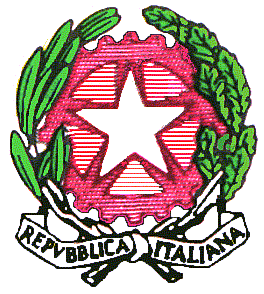 LICEO SCIENTIFICO STATALE “ S. CANNIZZARO”Via Gen. Arimondi 14  - 90143 PALERMO -Tel 091/347266 Peo : paps02000l@istruzione.it -Pec: paps02000l@pec.istruzione.itSito web: http://www.liceocannizzaropalermo.edu.it         Codice Fiscale 80014480828 Codice univoco per fatturazione elettronica: UFKWWZOGGETTO:  Manifestazione di volontà a ricoprire il ruolo di  Tutor o orientatore per l’a.s.2023/204          e adesione alla relativa formazione          Nota MIM prot.n.958 del 05/4/2023Il/La sottoscritto/a………………………………………………………. nato/a a ……………… il ………………………..CF …………………………………………………………………Recapito mail ………………………………………………………Docente a t.i. presso codesta Istituzione scolastica Dichiaradi essere disponibile a seguire i percorsi di  formazione di tutor e di orientatore organizzati da INDIRE e articolati in moduli online della durata di 20 ore, fruibili in modalità sincrona e asincrona.Preferenza :TutorOrientatoredi essere disponibile ad accettare la futura nomina di  docente  tutor  o  di  docente orientatore per l’anno scolastico 2023/2024A tal fine dichiara :di essere in  servizio con contratto a tempo indeterminato con almeno cinque anni di anzianità maturataavere svolto compiti rientranti in quelli attribuiti al tutor scolastico e al docente orientatore  (funzione  strumentale o commissione per  l’orientamento,  per  il  contrasto  alla dispersione scolastica, nell’ambito del PCTO...) SPECIFICARE I RUOLI RICOPERTI manifesta la disponibilità ad assumere la funzione di tutor e di docente orientatore per almeno un triennio scolastico		                                                                                                                                   Firma